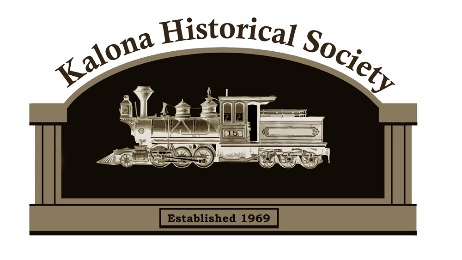 The Kalona Historical Society promotes the history and culture of our area by educating the public on the value of preservation and interpretation.The Kalona Historical Society Museum and Village has grown from the saving of the Depot in 1969 to a facility featuring 12 historical buildings, a collection of over 700 quilts and a modern visitor’s center to house those quilts, displays and artifacts relevant to the history of Kalona.The museum draws over 6,000 visitors a year from all 50 states and 50 countries and is one of the leading tourist attractions in Eastern Iowa. We are very proud of this but at the same time we are always looking for ways to serve and to be relevant to the Kalona area and its citizens.  We are building our school group program every year, this program helps local and non-local social studies programs focus on history thru our exhibits meeting their core curriculum.  The museum hosts several community events every year including Fall Festival, Easter egg hunt, golf benefit, soup supper, and much more.  We are very grateful to all the local businesses that help sponsor these events through the years. Our Business Membership program gives businesses the opportunity to continue supporting these events and also receive other benefits for their business and employees.Please review the membership levels and benefits of each and consider becoming a business member at the level that best suits your business.  Events that you sponsor will help purchase supplies for the event, your business will be recognized at each.  If you have any questions please call the Village 319-656-3232 or e-mail us kalonatours@gmail.com.  Thank you for your time and consideration!BUSINESS MEMBERSHIPSponsor Events:1. Drive thru Soup Supper-Held in March2. Easter Egg Hunt-Held in April (family based)3. Speaker Event- Throughout the year4. Golf Benefit-Held in June5. Fall Festival-Held in September (50th Anniversary this year!)6. “Beyond the Grave” Cemetery Walk-Held in October7. Jack O’ Lantern Jaunt-Held in October(family based)Membership Level Selected	______Leader - $1500	______Supporter - $750	______Donor - $500How would you like to receive your quarterly Newsletter:___Mail  ___E-MailBusiness Name:_______________________________________________Contact Name:________________________________________________Address:_____________________________________________________City:_________________________State:__________Zip:_____________Phone:_____________________ E-Mail:___________________________Please make checks payable to Kalona Historical SocietyBENEFITSLeader$1500Supporter$750Donor$500Customized “Sunday Funday” at Kalona Historical Village for employees and familiesX$200Coupons for free admission to Kalona Historical Village50$50030$30020$200Invitation to private “Opening Day” at the Village.10$1005$505$50Featured article highlighting history of your business in KHS newsletterXXXSubscription to KHS newsletter – four editionsXXXListing on website under Supporter section with logo and link to websiteXXXSponsorship recognition at KHS events. (choose from the list on right)5 events$7502 events$3001 event$150Summer Camp Scholarships ($100 per camper)X$300X$200X$100